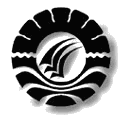 PENERAPAN METODE BERMAIN PERAN DALAM MENINGKATKAN KEMAMPUAN BAHASA LISAN ANAK DI TAMAN KANAK-KANAKKEMALA BHAYANGKARI KECAMATAN MASAMBAKABUPATEN LUWU UTARASKRIPSIDiajukan Untuk memenuhi sebagian persyaratan guna memperoleh gelar SarjanaPendidikan Pada Program Studi Pendidikan Guru Pendidikan Anak Usia DiniStrata Satu Fakultas Ilmu Pendidikan Universitas Negeri MakassarOlehSUHARTATINIM. 074 904 499PROGRAM  STUDI PENDIDIKAN GURU PENDIDIKAN ANAK USIA DINIFAKULTAS ILMU PENDIDIKANUNIVERSITAS NEGERI MAKASSAR2013KEMENTERIAN PENDIDIKAN DAN KEBUDAYAAN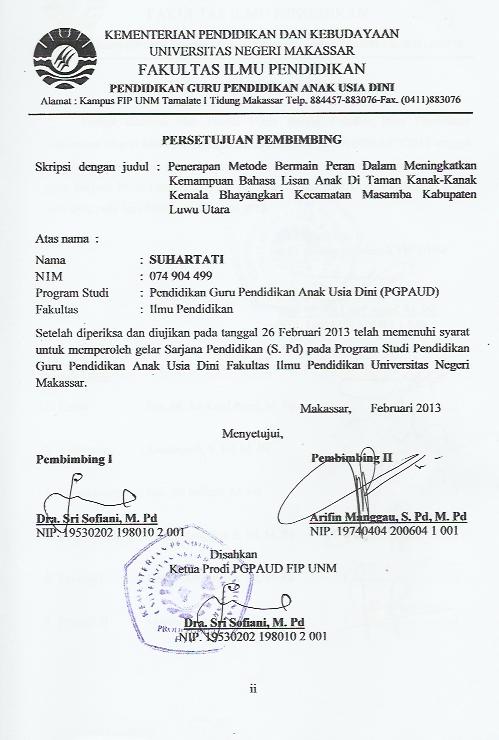 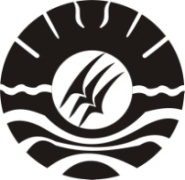 UNIVERSITAS NEGERI MAKASSARFAKULTAS ILMU PENDIDIKANPROGRAM STUDI PENDIDIKAN GURU PENDIDIKAN ANAK USIA DINIAlamat : Kampus FIP UNM Tamalate I Tidung Makassar Telp. 884457-883076-Fax. (0411)883076 PERSETUJUAN PEMBIMBINGJudul:   Penerapan Metode Bermain Peran Dalam Meningkatkan Kemampuan Bahasa Lisan Anak Di Taman Kanak-Kanak Kemala Bhayangkari Kecamatan Masamba Kabupaten Luwu UtaraAtas Nama :Nama		: SUHARTATINim		: 074 904 499Program Studi	: Pendidikan   Guru   Pendidikan   Anak Usia   Dini   Fakultas	: Ilmu PendidikanSetelah diperiksa dan diteliti, telah memenuhi syarat untuk diujikan. Makassar,	Februari 2013Pembimbing I ;					Pembimbing II;Dra. Sri Sofiani, M.Pd				Arifin Manggau, S.Pd., M.PdNIP. 195302020 198010 2 001			NIP. 19740402 200604 1 001Disahkan Oleh:Ketua Prodi PGPAUD FIP UNMDra. Sri Sofiani, M.PdNIP. 19530202 198010 2 001KEMENTERIAN PENDIDIKAN DAN KEBUDAYAAN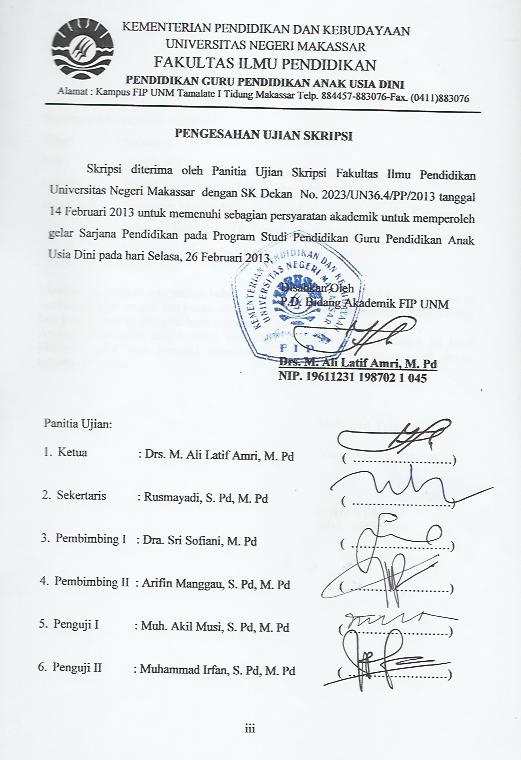 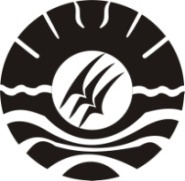 UNIVERSITAS NEGERI MAKASSARFAKULTAS ILMU PENDIDIKANPENDIDIKAN GURU PENDIDIKAN ANAK USIA DINIAlamat : Kampus FIP UNM Tamalate I Tidung Makassar Telp. 884457-883076-Fax. (0411)883076 PENGESAHAN UJIAN SKRIPSI	Skripsi diterima oleh Panitia Ujian Skripsi Fakultas Ilmu Pendidikan Universitas Negeri Makassar  dengan SK Dekan  No. 2023/UN36.4/PP/2013 tanggal 14 Februari 2013 untuk memenuhi sebagian persyaratan akademik untuk memperoleh gelar Sarjana Pendidikan pada Program Studi Pendidikan Guru Pendidikan Anak Usia Dini pada hari Selasa, 26 Februari 2013.Disahkan Oleh P.D. Bidang Akademik FIP UNMDrs. M. Ali Latif Amri, M. PdNIP. 19611231 198702 1 045Panitia Ujian:Ketua 	: Drs. M. Ali Latif Amri, M. Pd	(  ……………………	)Sekertaris	: Rusmayadi, S. Pd, M. Pd	(  ……………………	)Pembimbing I	: Dra. Sri Sofiani, M. Pd	(  ……………………	)	Pembimbing II	: Arifin Manggau, S. Pd, M. Pd 	(  ……………………	)Penguji I	: Muh. Akil Musi, S. Pd, M. Pd	(  ……………………	)Penguji II	: Muhammad Irfan, S. Pd, M. Pd	(  ……………………	)PERNYATAAN KEASLIAN SKRIPSISaya bertanda tangan di bawah ini:Nama 	: SuhartatiNIM	: 074904499Jurusan	: Pendidikan Guru Pendidikan Anak Usia Dini (PGPAUD)Judul Skripsi	: Penerapan Metode Bermain Peran Dalam Meningkatkan Kemampuan Bahasa Lisan Anak Di Taman Kanak-Kanak Kemala Bhayangkari Kecamatan Masamba Kabupaten Luwu UtaraMenyatakan dengan sebenarnya bahwa skripsi yang saya tulis ini benar merupakan hasil karya saya sendiri dan bukan merupakan pengambilan tulisan atau pikiran orang lain yang saya akui sebagian hasil tulisan atau pikiran sendiri. Apabila dikemudian hari terbukti atau dapat dibuktikan bahwa skripsi ini hasil jiblakan, maka saya bersedia menerima sanksi atas perbuatan tersebut sesuai ketentuan berlaku.Makassar,	Februari 2013Yang membuat pernyataanSUHARTATINIM : 074904499MottoTakut akan kegagalanSeharusnya tidak menjadi alasan untuk mencoba sesuatuKejujuran adalah batu penjuru dari segala kesuksesanPengakuan adalah motivasi terkuatKarya ini keperuntukan kepada orang tua, suami dan keluarga tercintaSebagai Tanda Hormat Dan BaktikuABSTRAKSUHARTATI, 2013 Penerapan Metode Bermain Peran Dalam Meningkatkan Kemampuan Bahasa Lisan Anak Di Taman Kanak-kanak Kemala                    Bhayangkari Kecamatan Masamba Kabupaten Luwu Utara. Di bimbing oleh                                    Dra. Sri Sofiani, M. Pd. Dan Arifin Manggau, S.Pd.M.Pd. Program Studi Pendidikan Guru Pendidikan Anak Usia Dini. Fakultas ilmu pndidikan Universitas Negeri Makassar.Fokus masalah dalam penelitian ini adalah penerapan metode bermain peran dalam meningkatkan kemampuan bahasa lisan anak di Taman Kanak-kanak Kemala Bhayangkari Kecamatan Masamba Kabupaten Luwu Utara. Penelitian ini bertujuan untuk mengetahui penerapan metode bermain peran dalam meningkatkan bahasa lisan anak di Taman Kanak-kanak Kemala Bhayangkari Kecamatan Masamba Kabupaten Luwu Utara melalui bermain peran. Pendekatan penelitian ini merupakan pendekatan secara kualitatif dan jenis penelitian ini adalah penelitian tindakan kelas (PTK). Fokus dalam penelitian ini adalah mengembangkan kemampuan bahasa anak melalui kegiatan bermain peran dengan subjek penelitian 15 orang anak didik yang usianya 5-6 tahun dan 1 orang guru kelompok B. Tekhnik pengumpulan data adalah observasi dan dokumentasi. Adapun tekhnik analisis data yaitu mereduksi data, mengumpulkan data, dan menarik kesimpulan. Prosedur dalam penelitian ini terdiri dari dua siklus yaitu siklus I dan siklus II dengan melakukan tahapan perencanaan, pelaksanaan, tindakan, observasi, dan refleksi. Hasil yang diperoleh yaitu pada siklus I terjadi peningkatan kemampuan bahasa lisan tetapi belum maksimal, karena baru sebahagian anak yang memperhatikan. Pada siklus II terjadi peningkatan kemampuan bahasa lisan karena indikator capaian bahasa lisan anak sudah tercapai ditandai dengan anak sudah mampu mengungkapkan pendapat secara sederhana, mendengarkan dan menceritakan kembali cerita secara urut, dan mampu meneritakan pengalaman/ kejadian secara sederhana. Oleh sebab itu hasil penelitian menyimpulkan bahwa bermain peran sangat tepat digunakan untuk menstimulus anak usia dini dalam meningkatkan kemampuan bahasa lisan anak.    PRAKATA	Syukur Alhamdulillah penulis panjatkan kehadirat Allah SWT. Yang  telah memberikan rahmat dan karunia-Nya sehingga penulis dapat menyelesaikan penyusunan skripsi yang berjudul “Penerapan Metode Bermain Peran Dalam Meningkatkan Kemampuan Bahasa Lisan Di Taman Kanak-kanak Kemala Bhayangkari Kecamatan Masamba Kabupten Luwu Utara” yang dimaksudkan sebagai salah satu persyaratan guna memperoleh gelar sarjana pendidikan daan menyelesaikan studi pada Program Studi Pendidikan Guru Anak Usia Dini, Fakultas Ilmu Pendidikan, Universitas Negeri Makassar.	Selama penulisan skripsi ini, peneliti banyak mendapatkan bantuan dari berbagai pihak, baik moril maupun materil. Untuk itu sepantasnyalah dihaturkan banyak terimakasih kepada Ibu Dra. Sri Sofiani,M.Pd dan Bapak Arifin Manggau,S.Pd,M.Pd sebagai dosen pembimbing kami yang telah membimbing dan memberikan motivasi selama penyusunan skripsi ini, dan begitu pula kami ucapkan terimakasih kepada:Prof. Dr.H.  Arismunandar, M.Pd selaku Rektor Universitas Negeri Makassar, yang telah memberikan peluang untuk mengikuti proses perkuliahan pada Pendidikan Anak Usia Dini Fakultas Ilmu Pendidikan UNM.Prof. Dr. H.  Ismail Tolla, M.Pd sebagai dekan Fakultas Ilmu Pendidikan, yang telah memberikan kesempatan menempuh pendidikan di Program Studi Pendidikan Guru Pendidikan Anak Usia Dini Fakultas Ilmu Pendidikan.Drs. M. Ali Latif Amri M.Pd Sebagai Dekan PD.I, PD.II, PD.III FIP Universitas Negeri Makassar yang telah memberi izin kepada penulis untuk melaksanakan penelitian program S1 Fakultas Ilmu Pendidikan Universitas Negeri MakassarDra. Sri Sofiani, M.Pd selaku ketua Prodi dan Arifin Manggau,S.Pd,M.Pd sebagai Sekretaris Program Studi (PG PAUD) FIP UNM, atas bimbingan dan arahan dalam perkuliahan. Bapak/ Ibu Dosen PGPAUD FIP UNM yang telah memberikan banyak pengetahuan yang sangat berarti bagi peneliti.Hj. Rosmalang, S.Pd selaku kepala Taman Kanak-kanak Kemala Bhayangkari Kecamatan Masamba Kabupaten Luwu Utara atas izinnya memperbolehkan penulis melakukan penelitian Ayah, bunda, suamiku tercinta atas semua kasih sayang, dukungan moril maupun materil serta doa yang selalu menyertai penulis.Teman-teman PGPAUD angkatan 2008 yang tidak dapat disebutkan satu persatu yang telah memberikan doa, dukungan dan masukan yang berguna untuk skripsi ini. 		Semoga segala kebaikan dan pertolongan semuanya mendapatkan berkah dari Allah SWT. Akhir kata penulis mohon maaf apabila masih banyak kekurangan dalam penyusunan skripsi ini. Semoga skripsi ini dapat bermanfaat bagi semua pihak yang memerlukan. AMIN.       	Makassar,      Februari  2013Penulis DAFTAR ISIHalamanHALAMAN JUDUL		iPERSETUJUAN PEMBIBIMBING		iiPERNYATAAN KEASLIAN SKRIPSI 		iiiMOTTO DAN PERSEMBAHAN.................................................................	         ivABSTRAK......................................................................................................		vPRAKATA......................................................................................................	        viDAFTAR ISI...................................................................................................          ixDAFTAR GAMBAR.......................................................................................         xiiDAFTAR LAMPIRAN....................................................................................        xiii BAB I	PENDAHULUAN	Latar Belakang 		1Rumusan Masalah 		5Tujuan Penelitian 		5Manfaat Penelitian 		6BAB II KAJIAN PUSTAKA, KERANGKA FIKIR DAN HIPOTESIS TINDAKANKajian Pustaka 		8Kajian Tentang Bahasa Lisan.........................................................		8Pengertian Bahasa Lisan...........................................................		8Pentingnya Bahasa Lisan..........................................................		10Indikator Bahasa Lisan.............................................................		12Tinjauan Tentang Kegiatan Bermain Peran...................................		13Pengertian Metode Bermain Peran..........................................		13Pentingnya Bermain Peran......................................................		16Jenis-jenis Bermain Peran.......................................................		17Langkah-langkah Metode Bermain Peran..............................		19Kerangka Fikir 		20Hipotesis Tindakan 		22BAB III METODE PENELITIANPendekatan dan Jenis Penelitian 		23Fokus Penelitian 			23Setting dan Subjek Penelitian 		24Prosedur dan Desain Penelitian 		24Prosedur dan Tekhnik Pengumpulan Data		32Tekhnik Analisis Data dan Indikator Keberhasilan		33BAB IV  HASIL PENELITIAN DAN PEMBAHASANHasil Penelitian 		 	36Pembahasan			64  BAB V    KESIMPULAN DAN SARANKesimpulan……		69Saran………….		70 DAFTAR PUSTAKA.......................................................................................	71LAMPIRANDOKUMENTASIRIWAYAT HIDUPDAFTAR GAMBARGambar 2.1	Bagan Kerangka Pikir  	 21Gambar 3.1	Siklus Penelitian Tindakan Kelas Hopkins ( Arikunto, 1993;105 ) 	 26Gambar 3.2	Analisis Data	 34DAFTAR LAMPIRAN	HalamanLampiran 1. Rencana Kegiata Harian	73Lampiran 2. Kisi-Kisi Instrumen	77Lampiran 3. Format Observasi Guru Siklus I Pertemuan I dan II	80Lampiran 5. Format Observasi Guru Siklus II Pertemuan I dan II	81Lampiran 6. Rubrik Penilaian Guru	82Lampiran 7. Hasil Observasi Anak Didik Siklus I Pertemuan I	84 Lampiran 8. Hasil Observasi Anak Didik Siklus I Pertemuan II	85 Lampiran 9. Hasil Observasi Anak Didik Siklus II Pertemuan I	86Lampiran 10. Hasil Observasi Anak Didik Siklus II Pertemuan II	87Lampiran 11. Rubrik Penilaia Anak	88Lampiran 12. Skenario Bermain Peran	89Dokumentasi	93PERSURATANRIWAYAT HIDUPRIWAYAT HIDUPSUHARTATI, Lahir di Cendana Putih IV, pada Tanggal 22 April 1988, anak pertama dari pasangan Miseni dan Latiyah. Mengawali pendidikan pada tahun 1995 dan menamatkan sekolah dasar pada tahun 2001 di SDN 281 Ramayana Kecamatan Mappedeceng Kabupaten Luwu Utara. Pada tahun yang sama melanjutkan sekolah ke SMPN 2 Malangke dan tamat pada tahun 2004. Kemudian pada tahun yang sama pula melanjutkan sekolah ke SMKN 1 Palopo dan tamat pada tahun 2007. Pada tahun 2008 melanjutkan pendidikan Strata 1 (S1) Program Studi Pendidikan Guru Pendidikan Anak Usia Dini (PGPAUD) Fakultas Ilmu Pendidikan Universitas Negeri Makassar (UNM).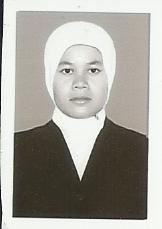 SKRIPSIPENERAPAN METODE BERMAIN PERAN DALAM MENINGKATKAN KEMAMPUAN BAHASA LISAN ANAK DI TAMAN KANAK-KANAKKEMALA BHAYANGKARI KECAMATAN MASAMBAKABUPATEN LUWU UTARASUHARTATIPROGRAM STUDI PENDIDIKAN GURU PENDIDIKAN ANAK USIA DINI FAKULTAS ILMU PENDIDKAN UNIVERSITAS NEGERI MAKASSAR2013